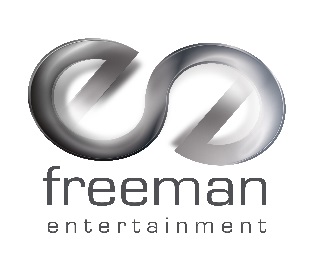 San Andreas(San Andreas)Distribuční list č. W15008 (2054682)Země původu :	USA		Světová práva :		Warner Bros.Rok výroby :	2015		Tuzemská distribuce :		Freeman EntertainmentPremiéra :	28.května 2015		Přístupnost :		         nevhodné pro děti do 12 letFormát:                 2D titulky, 3D titulkyDélka :	114 min		Formát :			širokoúhlýVerze :	české titulky	        Zvuk :				SR / SR-D / SDDS / DTSŽánr :	dobrodružný / katastrofický		Provedení :			barevnýRežie :	Brad PeytonScénář :	Jeremy Passmore, Carlton Cuse, Andre FabrizioKamera :	Steve YedlinHudba :	Andrew LockingtonProdukce :	Bruce Berman, Richard BrenerHrají :                  Dwayne Johnson	                              Alexandra Daddario                              Carla GuginoObsah:  Poté, kdy o sobě dá vědět nechvalně známý tektonický zlom San Andreas a vyvolá v Kalifornii zemětřesení o síle 9 Richterovy stupnice, vydávají se pilot průzkumného a záchranného vrtulníku (Dwayne Johnson) a jeho bývalá manželka, s níž již delší dobu nežije, na cestu z Los Angeles do San Francisca zachránit svou jedinou dceru. Ale jejich složitá cesta na sever je pouze začátek. A když už si myslí, že to nejhorší mají za sebou... tak velké drama teprve začíná. Slogan :  -Stránky filmu :	www.sanandreas.czProgramování :                       Freeman Entertainment s.r.o. - filmová distribuceSoukenická 13, 110 00 Praha 1Telefon : +420 296 580 323Internet : http://www.freeman-ent.cz/